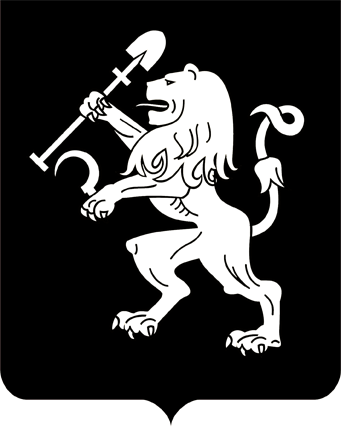 АДМИНИСТРАЦИЯ ГОРОДА КРАСНОЯРСКАПОСТАНОВЛЕНИЕО признании утратившими силу правовых актов городаВ связи с окончанием срока наделения органов местного самоуправления государственными полномочиями в сфере социальной поддержки и социального обслуживания граждан, установленными Законом Красноярского края от 09.12.2010 № 11-5397 «О наделении органов местного самоуправления муниципальных районов и городских округов края отдельными государственными полномочиями в сфере социальной поддержки и социального обслуживания граждан», руководствуясь              статьями 41, 58, 59 Устава города Красноярска, ПОСТАНОВЛЯЮ:1. Признать утратившими силу:постановление администрации города от 30.08.2011 № 355                     «Об утверждении Примерного положения об оплате труда работников муниципальных бюджетных и казенных учреждений социального обслуживания»; постановление администрации города от 11.10.2011 № 416 «О внесении изменений в постановление администрации города от 30.08.2011 № 355»;постановление администрации города от 21.10.2011 № 477 «О внесении изменений в постановление администрации города от 30.08.2011 № 355»;постановление администрации города от 26.01.2012 № 28 «О внесении изменений в постановление администрации города от 30.08.2011 № 355»;постановление администрации города от 08.06.2012 № 238 «О внесении изменений в постановление администрации города от 30.08.2011 № 355»;постановление администрации города от 25.06.2012 № 275 «О внесении изменений в постановление администрации города от 30.08.2011 № 355 и признании утратившими силу правовых актов города»;постановление администрации города от 04.10.2012 № 449 «О внесении изменений в постановление администрации города от 30.08.2011 № 355»;постановление администрации города от 18.10.2013 № 570 «О внесении изменений в постановление администрации города от 30.08.2011 № 355»;постановление администрации города от 16.12.2013 № 724 «О внесении изменений в постановление администрации города от 30.08.2011 № 355»;постановление администрации города от 11.09.2014 № 563 «О внесении изменений в постановление администрации города от 30.08.2011 № 355»;постановление администрации города от 08.10.2014 № 652 «О внесении изменений в постановление администрации города от 30.08.2011 № 355»;постановление администрации города от 25.05.2015 № 327 «О внесении изменений в постановление администрации города от 30.08.2011 № 355»;постановление администрации города от 01.06.2015 № 356 «О внесении изменений в постановление администрации города от 30.08.2011 № 355»;постановление администрации города от 20.08.2015 № 545 «О внесении изменений в постановление администрации города от 30.08.2011 № 355»;постановление администрации города от 06.06.2016 № 307 «О внесении изменений в постановление администрации города от 30.08.2011 № 355»;постановление администрации города от 20.07.2016 № 407 «О внесении изменений в постановление администрации города от 30.08.2011 № 355»;постановление администрации города от 12.01.2017 № 28 «О внесении изменений в постановление администрации города от 30.08.2011 № 355»;постановление администрации города от 17.03.2017 № 170 «О внесении изменений в постановление администрации города от 30.08.2011 № 355»;постановление администрации города от 20.12.2017 № 831 «О внесении изменений в постановление администрации города от 30.08.2011 № 355»;постановление администрации города от 02.07.2018 № 450 «О внесении изменений в постановление администрации города от 30.08.2011 № 355»;постановление администрации города от 22.10.2018 № 648 «О внесении изменений в постановление администрации города от 30.08.2011 № 355»;пункт 6 постановления администрации города от 15.11.2018 № 726 «О внесении изменений в правовые акты администрации города»;постановление администрации города от 30.09.2019 № 697 «О внесении изменений в постановление администрации города от 30.08.2011 № 355».2. Настоящее постановление опубликовать в газете «Городские новости» и разместить на официальном сайте администрации города.Исполняющий обязанностиГлавы города								      А.В. Давыдов12.01.2021№ 4